Equipment Returns FormEQUIPMENT RETURNS FORMSection a) To be completed by person requesting collectionName:	Designation:EQUIPMENT LOCATION (Include Department and room):Section b) (to be completed by Departmental Manager or representative)Name:	Designation:Cost Centre Code: To arrange a collection email form to: - rdash.logisticservices@nhs.netSection c) (to be completed by Logistics Supervisor or representative)PACKAGING REMOVED: Yes/No.	NUMBER OF BOXESItem(s) placed in WEEE Storage Facility on Date: 	…. / …. / ……..	dd	mm	yyyyName: ………………………..…………………….	Date: ………..……………….WEEE_001EMS_OP_023 Appendix 1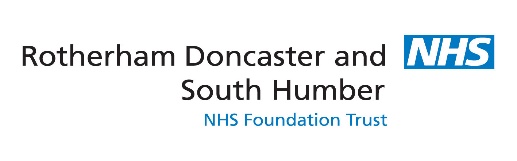 Equipment Details(e.g. fridge, microwave etc.)MakeModelFaulty(tick if applicable)Not Needed(tick if applicable)If IT EquipmentHas the disk been removed?Asset Tag and/or Serial Number (if applicable)Issue 5March 2022As a printed document, this is not controlled.  Check either the Environmental Management System folder on the Trust Intranet or your Departmental Manager/Supervisor for the current version.Accessed/printed15-Nov-22